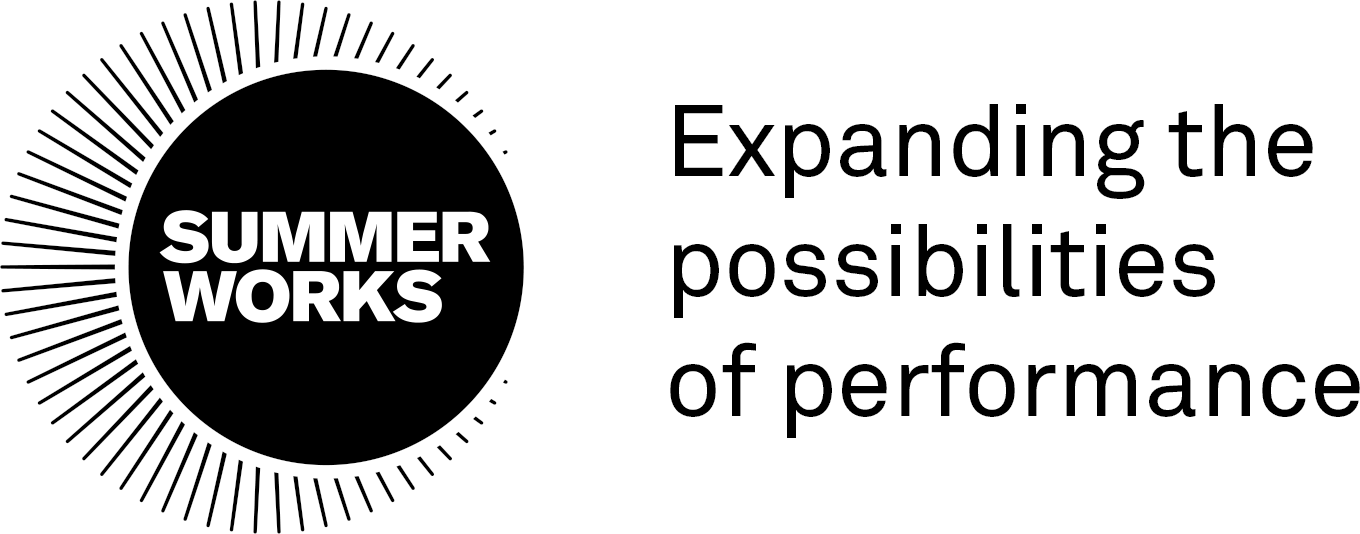 JOB POSTING: Production Manager - SummerWorks____________________________________________________________Title:					Production ManagerHours:					May 27 - Aug 31, 2024A mix of full- and part-time hoursFee: 					$9,000 (+ HST, as applicable)Engagement conditions: 		Independent ContractorSummerWorks expands the possibilities of performance. We are a leader, collaborator, and community builder at the forefront of contemporary performance – asking crucial questions; nurturing artistic innovation; and presenting new works that reflect the complexity and diversity of our society. Anchored by our annual SummerWorks Performance Festival in August, SummerWorks offers creation, presentation, and learning opportunities for artists and audiences. www.summerworks.ca.The SummerWorks team works a combination of remote and in-person hours. SummerWorks is committed to equality and diversity, both through our program of activities and as an employer. Our practices and procedures aim to reflect the varied needs, expectations and cultures of all members of our community. We make every effort to ensure that no member of the community receives less favorable treatment in our recruitment process or when accessing our services on the grounds of gender identity, disability, race, religion or belief, age or sexual orientation. We warmly encourage applications from equity-deserving groups, including those who identify as Indigenous, Black, People of Colour, Transgender, Nonbinary, Queer, Disabled, Mad, and intersections of those identities. SummerWorks will work proactively through all stages of recruitment to create a barrier-free hiring process and work environment, and will strive to provide accommodations when/where possible. For specific questions related to accessibility at SummerWorks, please visit https://summerworks.ca/accessibility/ or email info@summerworks.ca.Production Manager: Description & DutiesThe Production Manager is an essential role within our Festival team. They will work with the Festival Producer and Artistic and Managing Directors to ensure the smooth operation of the production department for the 2024 SummerWorks Performance Festival (August 1-11) and maintain oversight of all production and technical requirements for the Festival, including staffing, scheduling, and costing. Reports to: Artistic Director & Managing DirectorDirect reports: Assistant Production Manager, Production Assistants, Festival Lighting Designers, and Technicians____________________________________________________________Production Manager: ResponsibilitiesPlanningManage Production Department budget, working closely with the Managing Director to update and report on the budget on a regular basis Assist the Artistic Director in creating the Festival performance schedule, ensuring production, staffing, and logistic efficienciesCollect technical info from venues for technical packages and review venue contractsProvide information for Venue Technical Packages to artistsDevelop the Festival’s Master Production Schedule, including load-ins, technical rehearsals, and load-outsManage the hiring of Lighting Designers and Technicians for all Festival projects and venuesReceive artist information from questionnaires and liaise with artists/companies about requirements for specified venuesArrange and schedule venue walkthroughs for all Festival artists.Assist in identifying and reviewing requirements for permits and licenses and support submission of applicationsCreate briefing notes for Venue Lighting Designers and Technicians in specified venuesUpdate venue floor plans, as requiredContribute to updating Festival procedural documents, such as Emergency Management Plans, Risk Assessments, Inclement Weather Policy, etc.Lead artist venue tours for each venueSource additional equipment for productions and venues, as required, ensuring the most cost-effective solutions.Management & Delivery Oversee management of technical and production staff, including Lighting Designers and Technicians, at specified sitesManage venue specific elements of the Production Schedule and communicate changes to the venue’s Technical Director/ManagerTroubleshoot technical and production elements during the FestivalLiaise with venue staff, as requiredPlan and oversee load-in and load-out of all Festival venuesContribute to compiling Festival Dailies to distribute to all departments during the FestivalAttend technical rehearsals, as required.Reporting & Wrap-upCreate written notes for all artist and stakeholder conversations, to share with relevant SummerWorks team membersComplete all reconciliations related to petty cash and production expensesContribute to Festival post-mortem and reporting, including a transition document to share with future contractors in the positionContribute to venue post-mortems, as requiredAssist in the final load-in and organization of the Festival storage locker and office, including updated inventory.____________________________________________________________Production Manager: QualificationsIt is essential that the Production Manager has:3 – 5 years production management experience in a Festival or multi-site event capacityExceptional organizational skills, with the ability to prioritize and juggle competing demandsTechnical knowledge of theatre and live performanceExperience with managing a large teamThe ability to think creatively and propose innovative ways to solve problemsExceptional communication skills and the ability to quickly form relationshipsExperience in working on complex eventsThe ability to think big-picture while paying attention to detailExcellent computer skills, including experience of using Google Suite, Excel, Slack, Zoom, and project management software (e.g. Airtable) at an intermediate/advanced levelA valid driver’s license (minimum G2).It is desirable that the Production Manager has:Knowledge of the goals and activities of SummerWorksFamiliarity with SummerWorks’ venues and operationsAbility to use CAD to create/edit venue drawingsHealth and safety training with specific reference to event managementFirst aid-certificationA desire to improve Festival systems and operationsExperience working in site-specific or non-theatre locationsTo ApplyTo apply for the position, please email your resume to hiring@summerworks.ca by Monday April 15. A cover letter is not required. Please mention “Production Manager Position 2024” in the subject line and ensure that your full contact details are included in your resume.Alternative formats for this posting:For a downloadable screen reader version of this call, please click here:Word Document in Black and WhitePDF in Black and White